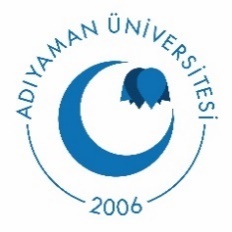 ADIYAMAN ÜNİVERSİTESİ………………………………………………………………………………İÇ KONTROL YÖNETİM KARARLILIK BEYANI Değerli Çalışma Arkadaşlarım, 5018 sayılı Kanun ile ülkemizde uygulanmaya başlanan kamu mali yönetimi ve kontrol anlayışı; idarenin, faaliyetlerini etkili, ekonomik ve verimli bir şekilde yerine getirerek hedeflerine ulaşması ve bu süreçte saydamlık ve hesap verebilirliğin sağlanması üzerine kurulmuştur. Bu kapsamda; kamu idarelerinde stratejik planlama ile hem orta ve uzun vadeli amaç ve hedefler ortaya konulmakta, hem de üst politika belgelerinde yer alan öncelikler ile bağlantı kurularak, bu belgeler ile uyumlu bir kalkınma hedefi planlanmaktadır. Yıllık olarak hazırlanan performans programları aracılığı ile de bu amaç ve hedeflerin gerçekleştirilmesine yönelik performans hedefleri ve göstergeleri tespit edilerek, bu hedeflere ulaşmak için kaynak planlaması yapılmaktadır. İç kontrol sistemi ile de, idarenin bu planlamalara uygun bir biçimde faaliyetlerini sürdürebilmesini sağlayacak mekanizmalar kurulmakta ve güçlendirilmektedir. Üst yöneticiler ve bütçeyle ödenek tahsis edilen harcama yetkililerince, hesap verme sorumluluğu çerçevesinde, her yıl faaliyet raporu hazırlanarak kamuoyuna açıklanmaktadır.Üniversitemizde işletilmekte olan iç kontrol sisteminin geliştirilmesi ve günün şartlarına göre güncellenmesi amacıyla, İç Kontrol Standartlarına Uyum Eylem Planı Hazırlama Grubu tarafından hazırlanan ve İç Kontrol İzleme ve Yönlendirme Kurulu tarafından da uygun bulunan Adıyaman Üniversitesi 2022 Yılı Kamu İç Kontrol Standartlarına Uyum Eylem Planı 01.03.2022 tarihinde onaylanarak yürürlüğe konulmuştur.Üniversitemizin 2022 Yılı Kamu İç Kontrol Standartlarına Uyum Eylem Planında 5 bileşen altında 11 eylemin gerçekleştirilmesi planlanmıştır. Bu eylemlerin hayata geçirilmesi ile Üniversitemizde yürütülen faaliyetlerin daha etkili, verimli ve daha kaliteli sunulması hedeflenmektedir. Dolayısıyla, iç kontrol sisteminin iyileştirilmesine ve her aşamada sağlıklı bir şekilde işletilmesine yönelik yapılacak tüm bu çalışmalar önceliğimizdir.…………………………………………………………………… olarak; iç kontrol sisteminin ……………………… etkili bir şekilde işlerliğinin temini ve Kamu İç Kontrol Standartlarına Uyum Eylem Planında öngörülen çalışmaların hayata geçirilmesi hususlarını yakından takip edeceğimi beyan eder, tüm personelimizin de bu çalışmalarda gerekli gayret ve hassasiyeti göstermelerini önemle rica ederim. ..…/…../2022…..İsim…..…Unvanı…